ΕΛΛΗΝΙΚΗ ΔΗΜΟΚΡΑΤΙΑ                     Μαραθώνας: 2 Μαΐου 2019ΝΟΜΟΣ  ΑΤΤΙΚΗΣ                               Αριθμός Απόφασης: 415/2019ΔΗΜΟΣ ΜΑΡΑΘΩΝΟΣ                           ΘΕΜΑ:  Ανάθεση υπογραφής εγγράφων. ΑΠΟΦΑΣΗ ΔΗΜΑΡΧΟΥΟ Δήμαρχος Μαραθώνος ΑττικήςΈχοντας υπόψη:α)  Τις διατάξεις του άρθρου 88 του Ν.3463/2006 (ΦΕΚ 114/Α/2006) περί Εξουσιοδότησης υπογραφώνβ)  Τις διατάξεις του Π.Δ. 497/1991 «Κώδικας Διαταγμάτων για τα Δημοτολόγια» γ) Τις διατάξεις του Ν.3852/2010 (ΦΕΚ 87/Α/2010) «Νέα Αρχιτεκτονική της Αυτοδιοίκησης και της Αποκεντρωμένης Διοίκησης-Πρόγραμμα Καλλικράτης»δ) Τις διατάξεις του Ν.4555/2018 (ΦΕΚ 133/2018 τ.Α) « Πρόγραμμα Κλεισθένης Ι»ε) Την ανάγκη ανάθεσης υπογραφής πιστοποιητικών που εκδίδονται από το Τμήμα Δημοτικής Κατάστασης & Ληξιαρχείου της Δ/νσης Διοικητικών Υπηρεσιών, Δήμου ΜαραθώνοςΑ π ο φ α σ ί ζ ε ι Εξουσιοδοτεί τους κατωτέρω υπαλλήλους να υπογράφουν με εντολή του Δημάρχου όλα τα πιστοποιητικά που εκδίδονται από το Τμήμα Δημοτικής Κατάστασης & Ληξιαρχείου της Δ/νσης Διοικητικών Υπηρεσιών, Δήμου Μαραθώνος:Δερμετζιάν-Γκινοσάτη  Μαρία του Γρηγορίου, ΔΕ Διοικητικού με βαθμό Β΄Βασιλάκη Ευσταθία του Γεωργίου, ΔΕ Χειριστών Η/Υ με βαθμό Β΄Η παρούσα είναι συμπληρωματική της 845/2017 αποφάσεως.Η παρούσα απόφαση θα αναρτηθεί στο δικτυακό τόπο ειδικού σκοπού του Δήμου για το Διαύγεια (http://sites.diavgeia.gov.gr/marathon). Ο ΔΗΜΑΡΧΟΣ ΗΛΙΑΣ ΨΗΝΑΚΗΣ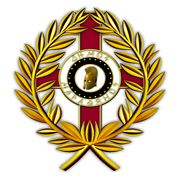 